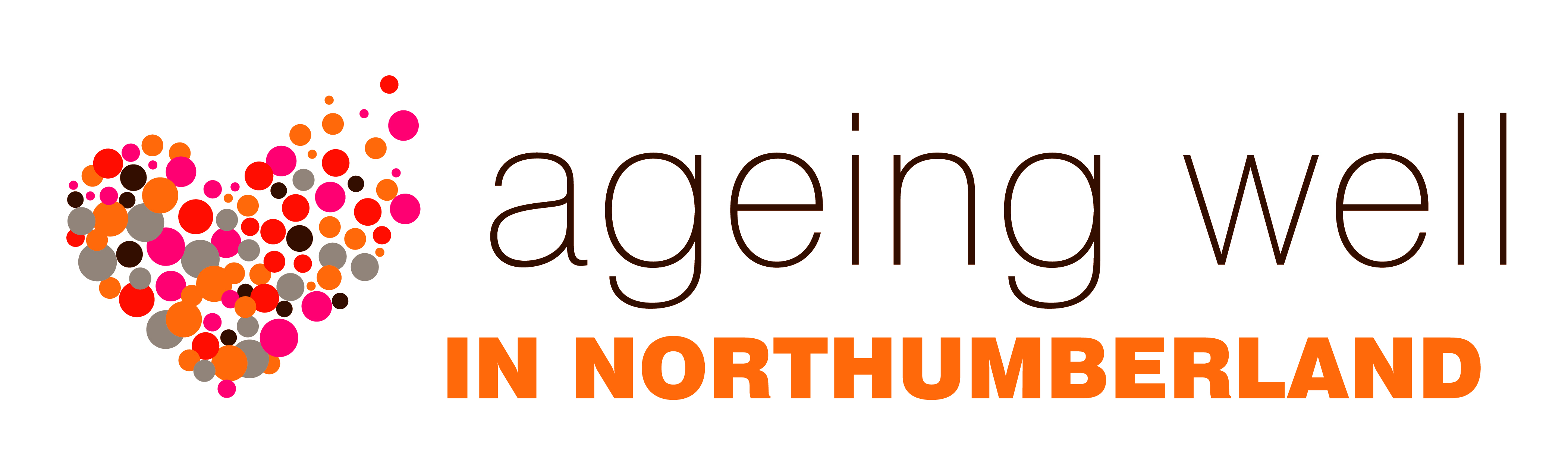 EVENTSChecklist 2: Quick Checklist for eventsWant to know more? Please contact the Involvement & Service Development Team on 01670 629000.CommentsY/NAgeing Well funding has been applied forVenue booked and confirmed (ensure a contact number in case of problems on the day) Contact details:Access checked / risk assessment done                          Posters or flyers printed                                 Publicity planned and executed                 Potential stall holders contact details recordedStall holders invited, with a date to confirm by. Stall holders have confirmed attendance    Tables and floor plan agreed with venueFloor plan printed for use on the day                      Refreshments organised   Printed materials e.g. sign-in sheet; evaluation formsON THE DAYArrangements for unlocking the venueSign-in table set up (Is there a sign in area available in case of problems or latecomers?)Refreshment area checked (i.e. enough cups, kettle urns, tables/ chairs etc)         Check for trailing wires/leads, all secured and covered to prevent tripping.Evaluation forms are displayed  for use and collectedThe venue is tidied and left in original stateThe building is securely locked and keys returned (agree who is responsible for this)   Reflection and comments from the day for future events:Reflection and comments from the day for future events:Reflection and comments from the day for future events: